Keterangan : ED = evaluasi diri, dan AMI = audit mutu internal: Prodi dalam borang ini adalah seluruh komponen yang terlibat dalam pengelolaan prodi yang terdiri dari: Kajur, Sekjur, Ka.Prodi, Sekprodi, Koordinator Praktek Laboratorium, dan UPMF sesuai dengan tugas dan fungsi masing-masing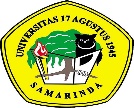 CHECKLIST AUDIT STANDAR ISI PENGABDIAN KEPADA MASYARAKATCHECKLIST AUDIT STANDAR ISI PENGABDIAN KEPADA MASYARAKATCHECKLIST AUDIT STANDAR ISI PENGABDIAN KEPADA MASYARAKATKode/No: FM-PM/STD/SPMI/C.2.01Tanggal berlaku : 25/02/2019Revisi : 01NoPertanyaanPertanyaanBukti DokumenCatatan AuditorEDAMI1Materi	 berpusat pada	potensi, perkembangan, kebutuhan, dan kepentingan masyarakat serta lingkungannyaMateri	 berpusat pada	potensi, perkembangan, kebutuhan, dan kepentingan masyarakat serta lingkungannyaSurat TugasBerita Acara1ASesuai	kriteria	dan terdokumentasi dengan baikSurat TugasBerita Acara1BSesuai kriteria, namun tidak terdokumentasiSurat TugasBerita Acara1CTidak memenuhi kriteriaSurat TugasBerita Acara2Kedalaman dan keluasan materi Pengabdian masyarakat, Memperhatikan keragaman Masyarakat serta	tingkatpendidikan masyarakatKedalaman dan keluasan materi Pengabdian masyarakat, Memperhatikan keragaman Masyarakat serta	tingkatpendidikan masyarakatSurat TugasDaftar HadirBerita AcaraDaftar HadirLaporan Kegiatan2AMemenuhi kriteria dan terdokumentasi dengan baikSurat TugasDaftar HadirBerita AcaraDaftar HadirLaporan Kegiatan2BMemenuhi kriteria,namun tidak terdokumentasiSurat TugasDaftar HadirBerita AcaraDaftar HadirLaporan Kegiatan2CTidak memenuhi kriteriaSurat TugasDaftar HadirBerita AcaraDaftar HadirLaporan Kegiatan3Materi pengabmas disusun atas dasar bahwa ilmu pengetahuan,teknologi, dan seni berkembang secara dinamisMateri pengabmas disusun atas dasar bahwa ilmu pengetahuan,teknologi, dan seni berkembang secara dinamisSuratDaftar HadirLaporan Kegiatan3AMemenuhi kriteria dan terdokumentasi dengan baikSuratDaftar HadirLaporan Kegiatan3BMemenuhi kriteria,namun tidak terdokumentasiSuratDaftar HadirLaporan Kegiatan3CTidak memenuhi kriteriaSuratDaftar HadirLaporan Kegiatan4Materi relevan dengan kebutuhan kehidupan	masyarakat	danmelibatkan pemangku kepentinganMateri relevan dengan kebutuhan kehidupan	masyarakat	danmelibatkan pemangku kepentinganBerita AcaraSurat TugasDaftar TugasLaporan Kegiatan4AMemenuh kriteri dan terdokumentasi dengan baikBerita AcaraSurat TugasDaftar TugasLaporan Kegiatan4BMemenuhi kriteria namun tidak terdokumentasiBerita AcaraSurat TugasDaftar TugasLaporan Kegiatan4CTidak memenuhi kriteriaBerita AcaraSurat TugasDaftar TugasLaporan Kegiatan5Materi	menyeluruh	dan berkesinambungan,	mencakup dimensi pengembangan potensi di masyarakat,	bidang	kajian keilmuan dan teknologi, disajikan secara berkesinambunganMateri	menyeluruh	dan berkesinambungan,	mencakup dimensi pengembangan potensi di masyarakat,	bidang	kajian keilmuan dan teknologi, disajikan secara berkesinambunganSurat TugasDaftar HadirDokumentasiLaporan Kegiatan5AMemenuh kriteri dan terdokumentasi dengan baikSurat TugasDaftar HadirDokumentasiLaporan Kegiatan5BMemenuhi kriteria namun tidak terdokumentasiSurat TugasDaftar HadirDokumentasiLaporan Kegiatan5CTidak memenuhi kriteriaSurat TugasDaftar HadirDokumentasiLaporan Kegiatan